Ministeriöiden intranet-toimintojen ja yhteisen sisäisen viestinnän kehittämisryhmän kokousAika		21.4.2016 klo 13.00 – 15.05Paikka		Säätytalo, sali 23, 2. krs		Miia Roukus 		VNK, puheenjohtajaMarit Olander	VNKLeena Niskanen	VNKRaila Tynkkynen	OMEila Nurmilaukas	OMEijaliisa Kettunen	PLMPekka Väisänen	MMMHeidi Mäenpää	OKMAnna Leena Savolainen	VNKUlla Tulonen		SMLeena Lehtovuori	VMKimmo Vainikainen	STMHannele Sartjärvi	LVMHenni-Liisa Kirjavainen	TEMHenri Ryhänen	VNK, sihteeriPÖYTÄKIRJAKokouksen avausPuheenjohtaja avasi kokouksen klo 13:04.2	VN:n yhteisen intranetin esiselvityshankeAnna-Leena Savolainen kertoi ministeriöiden lausunnoista. Lausuntoja annettiin 12 kappaletta, ministeriöistä vain OM:n lausunto puuttuu. OKV ja Valtori sekä 5 VNK:n osastoa lähetti kommentteja. Kaikki kannattavat yhteisten toimintatapojen lisäämistä ja digityön kehittämistä valtioneuvostossa, ylätason työskentelynäkökulmaa pidetään hyvänä lähtökohtana sähköisen työpöydän kehittämiselle. Esiselvityksen hyvinä puolina todettiin: monipuolinen, perusteellinen, selkeä ja hyvin valmisteltu. Lisäselvitystä ja parannettavaa mainittiin seuraaviin asioihin: lisää konkreettisuutta, käyttäjänäkökulman puute, muutosjohtamisen näkökulman puute, kustannushyötyanalyysin puuttuminen sekä alustavat integraatiosuunnitelmat liian haasteellisia.Linjaukset, joita erityisesti pitää miettiä jatkotyössä:Keskittyminen vain valtioneuvostoon, erityisesti  hallinnonalojen rajaus ulkopuolelle, sisäiset ryhmätyötilat vs. yhteistyökumppanit  (”avoimessa hallinnossa verkostoidutaan  valtioneuvoston ulkopuoliseen maailmaan”Ministeriön oman sisällön/visuaalisuuden näkyvyys palvelussa (epäselvää, miten ministeriön visuaalisuus toteutuu)Lähityöyhteisön huomioiminen, ministeriön oman toiminnan ohjaaminen ja johtaminen, on myös sisältöä joka on tarkoitettu vain ministeriölle (esim .VM-baro)Aikataulua pidettiin haasteellisena, joko ministeriön näkökulmasta tai suhteessa VN:n muihin kehitysprojekteihinEsiselvityksen päätösehdotusten kannatus-lausunnot ovat luettavissa liitteenä olevasta Anna-Leenan esityksestä kuten hankkeen ja toiminnallisuuksien onnistumisen edellytykset.Miia Roukus kertoi parhaillaan auki olevasta hankepäällikön paikasta. Tavoitteena on, että hankepäällikkö alooittaisi 1.6. Miia kertoi myös ohjausryhmän tavanneen ensimmäistä kertaa sähköisen työpöydän teknisen toteuttajan Digital Illustrated’n edustajia työpajassa. Kevään aikana järjestetään vielä 2 työpajaa, joiden tarkoiotus on kirkastaa tehtävää työtä ja mahdollista hankkeen jouhevan aloittamisen. Hankkeessa noudatetaan VNK/VNHY:n hankemallia ja hankkeen tiedot tallennetaan hankesalkkuun.3	Yhteinen sisäinen viestintäLeena Niskanen kertoi viestintäsuunnitelmista ja uusista sisällöistä. Etätyöohje on tulossa yhdessä päätelaiteohjeistuksen kanssa. Sähköisen julkaisuarkiston käyttöönotto on viivästynyt. Tämä johtuu ongelmasta, jossa julkaisut eivät nouse YJAan, siis ulkoisille verkkosivuille. Leena kertoi myös, että Senaattorin palvelusivuja uudistetaan, mm. julkaisuprosessia avataan. Kansliapäälliköiden sivuille on avattu videoblogi, johon tulee kansliapäälliköiden kokouksista video.Käytiin ministeriökohtainen kuulemiskierros ajankohtaisista asioista:Leena Lehtovuori VM: Kansliapäällikkö-haastattelu tulee ensi viikolla VM:stä. Todettiin OM:ssä on uusi kansliapäällikkö sekä MMM:ön on tulossa uusi. Lisäksi VM:ssä on järjestetty tilaisuuksia matkustusturvallisuudesta. Leena Niskanen lisäsi tähän, että Senaattoriin tulee ohjeistusta matkustusturvallisuudesta. Leena Lehtovuori kertoi VM:ssä tehtävän uusista virkamiehistä esittelyvideo. Ajankohtaisa, työllistäviä asioita VM:ssä on tällä hetkellä mm. taloudellinen katsaus, SOTE, hankkeet, ValtioEXPO, tervetuloa valtioneuvostoon sekä järjestettävä keväthumaus.Ulla Tulonen SM: Vajetta viestintäihmisistä, elokuussa rekrytoidaan viestäasiantuntija. Sisäministriön toimitilahanke on käynnissä.Hannele Sartjärvi LVM: Organisaatiomuutos käynnissä, toimintoja jaoteltu uudelleen. Kestää aikansa, ennen kuin asiat toimivat jouhevasti. LVM:ssä on myös muutettu tiloja, Espalnadi 6:ssa työskennellään avotilassa.Henni-Liisa Kirjavainen TEM: Uusi kansliapäällikkö myös TEM:ssä ja organisaatio-uudistus. Suomi Areena työllistänyt, TEM pääyhteistyökumppani. Uusi visuaalinen ilme ja verkkosivuuudistus.Eijaliisa Kettunen PLM: Tekeillä kevyt intranet-uudistus: etusivun päivitys sekä uusia elementtejä, mm. verkkolehti ja blogit.Pekka Väisänen MMM: Ministeriössä myös organisaatiomuutos sekä toimitilahanke, mm. Mariankatu 11:sta remontoidaan työriloja. Viestinnän ihmiset on koottu perustettuun hallinto- ja viestintäyksikköön. 1.9.2016 muutokset ovat tehty. Vanhaan intranetiin tehdään muutoksia, mm. lisää tilaa leiskaan.Heidi Kankaanpää OKM: 1.3.2016 toteutettiin organisaatiomuutos, jossa OKM:n organisaatiota madallettiin ja suoraviivaistettiin, mm. toimintoja ryhmiteltiin uudestaan tekemisen mukaan. OKM käyttää aktiivisesti soisaalisen median palveluja; Facebook, Instagram, Periscope ja Twitter ovat kovassa käytössä. Viestinnällä on järjestelyvastuu maailman lehdistön vapaus –konferessistä.Eila Nurmilaukas OM: ministeriö toimii kuudessa eri toimipaikassa, mm. laintarkastusosasto valtioneuvoston linnassa. Hallinnon alan intranetistä ollaan tekemässä ruotsinkielistä versiota.Kimmo Vainikainen STM: SOTE-uudistus on työllistänyt kovasti. STM:n viestinnässä on myös toteuttu videoita Periscope-palvelulla. Kimmo antoi vinkin KELAn periscope-videoista.VNHY:stä on lähtenyt tietopyyntö ministeriöiden esimiehistä. Listaa käytetään esimiehille suunnatussa uutiskirjeessä, johon nostetaan keiskeisimpiä julkaistuja asioita työn tueksi. Uutiskirjettä julkaistaan 4-5 krt/vuosi.4	Intranet-toimintojen kehittäminenHenri Ryhänen kertoi verkostomaisen yhteistyön kokeilujen käynnistämisestä  hyödyntäen mm. sosiaalisen median työvälineitä. Asiasta on tehty toimintasuunnitelma, jota on käsitelty viime kokouksessa. Pilottien aikataulusuunnitelma on maaliskuusta kevääseen ja ensi syksylle Toteutettavat pilotit vaativat sisäisen viestinnän ja kohdeyksikön työpanosta, tietojärjestelmä- ja tietekniikkayksiköiden työpanos on huomattava. Nämä pilotit toimivat ja tähtäävät myös sähköisen työpöydän hankkeen toteutukseen.Henri kertoi myös Valtosissa tekeillä olevasta selvityshankkeesta tulevaisuuden viestintäratkaisuista. Selvityksen kohteena on minkälaista viestintäratkaisua lähdettäisiin tekemään VYVI-ryhmätyötilojen tilalle. Hanketta vetää Asko Hentunen Pivotal Oy:stä. Hankkeeseen liittyy valtioneuvoston sähköinen työpöytä sekä CSC:n toteuttama eDuuni –palvelu. Hankkeen esittelykalvot ovat liittenä.5	Muut asiata. vieraat seuraaviin kokouksiin:26.5. Ritva Järvinen16.6. Pekka Timonenb. Vierailu tutustumaan Ylen sosiaaliseen verkkopalveluun on 20.5.2016 klo 14 – 16. Ilmoittautuminen Henrille keskiviikkoon 18.5. klo 16 mennessä.6	Kokouksen päättäminen
Puheenjohtaja päätti kokouksen klo 14:54.Liitteet	Anna-Leena Savolainen: Yhteenveto lausunnoistaAsko Hentunen: Tulevaisuuden viestintäratkaisu: Projektin ja työryhmien tavoitteet ja tulokset, rajaukset ja liittymät, kokonaisaikataulu, lopputuloksetJakeluTiedoksi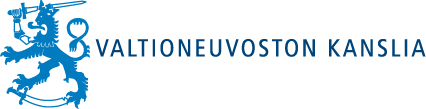 